   Mateřská škola speciální Sluníčko, Praha 5, Deylova 3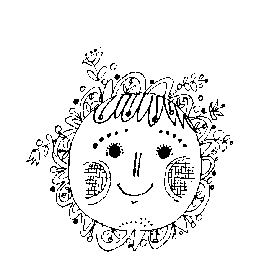 Školní vzdělávací program„Rosteme na sluníčku“Aktualizace k 1.9.2017Projednáno na pedagogické poradě dne: 29.8.2017Mgr. Vendula Grossová, ředitelka školy Zřizovatel MHMP, Mariánské nám.  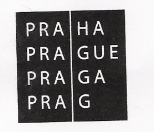 Tel.: 257 22 50 34,  e-mail:        sps.deylova@zris.mepnet.cz            IČO:  63 83 17 08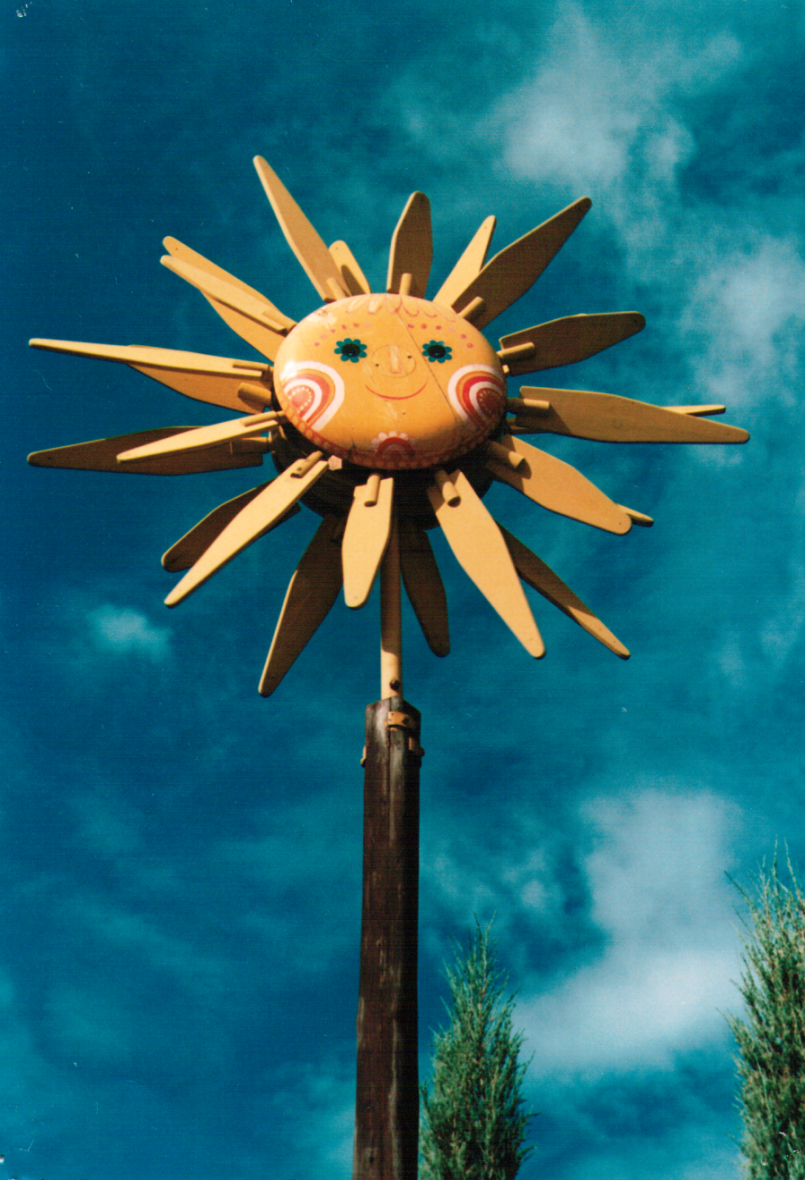 OBSAHPředstavení školy, charakteristika programuÚdaje o zařízeníNázev projektuSpecifika školyPodmínky vzděláváníAnalýza současného stavuMateriální a hygienické podmínkyPodmínky personálníPersonální obsazeníPracovní náplně zaměstnancůDílčí pracovní povinnostiPracovní doba pedagogických a nepedagogických zaměstnancůKlíč k iniciativě a motivaci lidíDalší vzdělávání zaměstnancůPodmínky organizačníOrganizační chod školyŠkolní řádPodmínky pro řízeníPravomoci, odpovědnost, organizační řádKontrolní činnostRámcový plán pedagogických a provozních poradPlánováníPodmínky pro spolupráci s rodinouPodmínky pro vzdělávání dětí se speciálními vzdělávacími potřebami2.7.1   Podpůrná opatření2.7.2   Vzdělávání dětí 2-3letých2.7.3   Vzdělávání dětí nadanýchSpolupráce s ostatními subjektySpeciálně pedagogické centrumOstatní subjekty a odborná pracovištěObsah vzdělávání a jeho časový plán3.1 Průběžné vzdělávací cíle3.2 Realizace režimových momentů3.3 Projektové celky, které vycházejí z prožívání času v mateřské škole v závislosti na           ročním období, slavnostech a událostech během roku3.4 Třídní vzdělávací programyVnitřní systém evaluace a hodnoceníAktivity školy1. Představení školy, charakteristika programuÚdaje o zařízeníNázev právnické osoby:Mateřská škola speciální Sluníčko, Praha 5, Deylova 3Adresa:        Deylova 233/3                    150 00 Praha 5Telefon:       257 22 50 34, 608 702 505, 608 702 543Fax:             257 22  50 34E – mail:      sps.deylova@zris.mepnet.cz                           www.msslunicko.czŘeditelka:   Mgr. Vendula GrossováStatutární zástupkyně ředitelky: Bc. Tereza CaisováPrávní forma:  Příspěvková organizace                Zřizovatel:     Hlavní město PrahaAdresa:          Mariánské náměstí 2                       110 01 Praha 1Právnická osoba byla zřízena na dobu neurčitou. Ředitelka je současně statutárním orgánem právnické osoby.Právnická osoba vykonává činnost školy a školských zařízení:Speciální mateřská školaKapacita: 74 dětíMísto poskytovaného vzdělávání: Deylova 3, 150 00, Praha 5 Datum zápisu do rejstříku škol: 1.1.2005Datum zahájení činnosti:           1.1.2000Speciálně pedagogické centrumKapacita: 130 dětí na jednoho pracovníka centraDatum zápisu do rejstříku škol: 1.1.2005Datum zahájení činnosti:           1.1.2000Školní jídelnaKapacita: 100 stravovanýchVymezení předmětu činnosti:Organizace poskytuje předškolní vzdělání pro děti se speciálními vzdělávacími potřebami, dále organizace poskytuje poradenské služby, zajišťuje školní a závodní stravování.Název projektu, motto, filozofie projektu„Rosteme na sluníčku“Pravá krása člověka vychází z jeho srdce.Zaléváš-li květiny, zalévej kořeny, poučuješ-li člověka, mluv k jeho srdci.Čínské příslovíJe mnoho druhů květin různých barev a vůní a některé z nich jsou bohaté a nápadné, jiné prosté, ale všechny krásné ve své jedinečnosti. Každá má své uplatnění. Některé pro slavnostní či oficiální příležitosti, jiné pro potěchu naší duše a zkrášlení našeho všedního dne. Stejně tak i každé dítě je jedinečné a má v sobě potenciál, který je vhodným vzdělávacím  přístupem objevován a naplňován. Ne všechny děti mají to štěstí, že mohou být zdravé a mohou podávat výkony odpovídající obvyklým vzdělávacím normám. Většina dětí, které k nám přicházejí, takové štěstí nemá. Proto klademe při výchově a vzdělávání dětí v MŠ speciální Sluníčko ještě větší důraz na harmonický rozvoj osobnosti každého dítěte než na rozvíjení kognitivních schopností. Počet 12 dětí ve třídě a přítomnost 2 paní učitelek a asistentky pedagoga, které převážnou část pracovní doby pracují společně, umožňují individuální přístup. Děti jsou vedeny k vědomí pospolitosti a zároveň k respektování odlišnosti druhého. Třídní kolektiv leckdy netvoří přirozenou sociální skupinu, neboť specifické vzdělávací potřeby našich dětí neumožňují plné zapojení mezi ostatní. Je proto nutné vytvářet program pro menší skupinky dětí nebo pro jednotlivce, případně vytvořit prostor pro samostatnou hru dítěte či jeho relaxaci. Součástí MŠS Sluníčko je speciálně pedagogické centrum, jehož pracovnice vedle ambulantních klientů cíleně pracují i s jednotlivými dětmi či skupinkami dětí z MŠS Sluníčko. Dětem se tak dostává individuální pozornosti a péče několika dospělých osob. Takto se přirozeným způsobem učí pěstovat mezilidské vztahy a komunikovat s lidmi. Mají možnost prožívat a rozvíjet svou individualitu ve vztahu s druhým člověkem. Posilováním kladného sebepojetí dochází k růstu odvahy dětí a tím i k ochotě experimentovat, učit se nové a plnit konkrétní úkoly. Srovnáme-li náš způsob vzdělávání se způsobem vzdělávání v běžné MŠ, dá se říct, že je více zaměřen na detaily, na zvládání dílčích dovedností. Jsme vděčni za každý nový úkon, který si dítě osvojí, neboť jsme si vědomi nesmírného úsilí, které za ním stojí. A to ze strany dětí, jejich rodičů i naší. Úspěchy dětí nehodnotíme ve vztahu k populační normě, ale ve vztahu k nim samým, k tomu na jaké úrovni začínaly a o jakou vzdálenost se posunuly. V tomto duchu komunikujeme i s rodiči našich dětí.Nad budovou mateřské školy se točí symbol sluníčka navržený akademickým malířem Janem Palečkem, pod jeho hřejivými paprsky vyrůstají děti, tak jako na sluníčku květiny.Specifika školyMateřská škola speciální Sluníčko, Praha 5, Deylova 3Mateřská škola s upraveným vzdělávacím programem je zřízena podle § 16 odst. 9 školského zákona a poskytuje vzdělání pro děti se speciálními vzdělávacími potřebami.Koncepce mateřské školy:vytvářet klidné a bezpečné zázemí pro klienty MŠ a SPC,v rámci běžného režimu stimulovat rozvoj dítěte ve všech oblastech jeho vývoje,zajišťovat odbornou péči o klienty v optimálním rozsahu,vytvářet prostředí, kde se děti cítí být přijímány ve své rozmanitosti,realizovat principy integrující podporu psychického i fyzického zdraví,rozvíjet žádoucí komunikaci mezi vrstevníky i vůči okolnímu světu.Objekt mateřské školy je situován v klidném prostředí sídliště Homolka v rozlehlé zahradě.  Komplex přízemních budov sestává ze tří pavilonů a hospodářské budovy, v areálu je umístěna ordinace dětské lékařky a služební byt.Současný stav, vybavení a rozvržení prostor speciální mateřské školy poskytuje optimální zázemí pro děti i jejich rodiče. Je to zařízení s bohatou tradicí a širokými možnostmi využití pro klienty. Do jednoho z pavilonů je bezbariérový přístup. Mateřská škola přijímá k předškolnímu vzdělávání děti, pro které byla schválena funkce asistenta pedagoga.Součástí mateřské školy je školní jídelna pro děti i dospělé strávníky. Při mateřské škole je zřízeno speciálně pedagogické centrum, které se podílí na diagnostice dětí, vytváření individuálně vzdělávacích plánů, zaštiťuje integraci dětí a žáků mateřských a základních škol, doporučuje vhodný typ návazného školského zařízení, posuzuje školní zralost, podílí se na primární prevenci sociálně patologických jevů, zprostředkuje kontakty na další odborná pracoviště, zapůjčuje odbornou literaturu a kompenzační a didaktické pomůcky, pořádá odborné přednášky pro pedagogy MŠ.Mateřská škola je určena pro děti ve věku zpravidla od 3 do 7 let se zdravotním postižením a:nerovnoměrným psychomotorickým vývojemřečovými obtížeminepřiměřenými citovými reakcemiproblémy v oblasti sociálních dovednostísníženou úrovní rozumových schopnostíhyperaktivním nebo hypoaktivním chovánímselhávajícím v běžné mateřské školese zdravotním oslabením a jinými individuálními zvláštnostmiMateřská škola zajišťuje péči o děti, pro které byla schválena funkce asistenta pedagoga.Do každého z šesti oddělení dochází zpravidla 10 dětí. Jednotlivé třídy jsou označeny symboly zvířátek: berušky, motýlci, zajíčci, rybičky, ovečky a medvídci. Děti jsou zařazovány do tříd podle kalendářního věku, ale i dosaženého stupně psychomotorického vývoje. Pobyt dětí v mateřské škole je uspořádán z hlediska zdravé životosprávy – respektuje biorytmus dětí, kolísání denní křivky výkonu, umožňuje dostatek spontánního pohybu a hry, dbá na klidné přechody mezi jednotlivými činnostmi. Přizpůsobuje se měnícím se podmínkám.Vycházíme z toho, že děti se speciálními vzdělávacími potřebami mají tytéž potřeby jako děti zdravé, je však pro ně specifický způsob prožívání a uspokojování potřeb. V průběhu dne jsou zařazována individuální kompenzační cvičení, relaxační cvičení, rozvoj jemné a hrubé motoriky, zpřesňování senzorické koordinace a rozvíjení sebeobslužných návyků aj.V rámci předadaptačního a adaptačního období se děti postupně seznamují s novým prostředím, personálem i kolektivem dětí. Adaptační pobyt zároveň slouží i k diagnostice. Na jejím podkladě jsou dětem vypracovány individuální vzdělávací plány nebo plány pedagogické podpory a je zajišťována pravidelná speciálně pedagogická, logopedická a psychologická péče. Programem mateřské školy je v rámci běžného režimu stimulovat rozvoj dítěte ve všech oblastech jeho vývoje, zajistit speciálně pedagogickou péči se zaměřením na rozvíjení oslabených funkcí, harmonický rozvoj dovedností a schopností s respektováním aktuálních možností a stupně psychomotorického vývoje dětí. Především však poskytnutí klidného, příjemného a bezpečného zázemí v mateřské škole.Při mateřské škole působí Spolek rodičů, sponzorů a přátel školy. Zaměstnanci školy se spolkem rodičů úzce spolupracují při zajišťování akcí pro děti, dovybavení interiérů tříd, údržbě zahrady apod. Příspěvek do spolku rodičů je schválen vždy na začátku nového školního roku na schůzce rodičů. Rada rodičů se schází v průběhu školního roku podle aktuální potřeby řešení nastalých situací.2. Podmínky vzdělávání2.1 Analýza současného stavuAktuální podmínky vzdělávání splňují požadavky na vzdělávání dětí se speciálními vzdělávacími potřebami na standartní úrovni.2.2 Materiální a hygienické podmínkyMateřská škola původně zaujímala dva pavilony v objektu jeslí, postupně získala do správy i třetí pavilon a hospodářskou budovu. Postupnými stavebními a technickými úpravami vznikl areál, který zahrnuje šest tříd ve třech pavilonech a hospodářskou budovu, které jsou vzájemně propojeny atrii.K jednotlivým třídám přísluší sociální zázemí, kabinety pro ukládání pomůcek, šatny pro děti a denní místnosti pro zaměstnance. Jsou zde umístěny i pracovny zaměstnanců SPC, pracovna hospodářky, ředitelna a mediatéka. U každého pavilonu je prostorná terasa s východem na zahradu.V hospodářské budově byla vybudována na místě původní prádelny školní jídelna a kuchyň, kde se stravují děti a dospělí, dále jsou zde sklepní prostory – archiv a sklad, ordinace dětské lékařky a služební byt.Objekt je vytápěn vlastním plynovým topením.Budovy mateřské školy obklopuje rozlehlá zahrada se vzrostlými jehličnany i listnatými stromy a keři. Jsou zde tři pískoviště, herní prvky pro děti různých věkových skupin, dále pak hřiště pro sportovní hry. Původní velmi dekorativní dřevěné objekty musely být kompletně odstraněny v průběhu školního roku 2005/2006, nevyhovovaly bezpečnostní požadavkům EU. Vybavení zahrady je průběžně doplňováno o nové prvky. Do budoucna je nezbytná celková obnova zahrady, kdy bude třeba nové prvky citlivě zakomponovat do prostředí vzrostlých jehličnanů a okrasných keřů. K finančně náročnějším akcím, které se uskutečnily v průběhu posledních let, patří výměna střešní krytiny, výměna rámů oken a dveří, výměna obkladů a podlahové krytiny dětských umýváren a vestavba WC pro dospělé ve dvou pavilonech. Velmi nákladná a náročná pro provoz zařízení byla rekonstrukce teras, které jsou součástí jednotlivých pavilonů, bohužel se v průběhu let ukázalo, že stavba není dostatečně funkční ani kvalitně provedena. V roce 2014 a 2015 byla provedena rekonstrukce pergol nad terasami jednotlivých pavilonů.  V roce 2010 byla realizována rekonstrukce původních ležatých rozvodů vody a kanalizace, a kompletní rekonstrukce školní kuchyně. Byly vyměněny podlahové krytiny ve třídách, šatnách a v jídelně. V roce 2013 byla provedena havarijní výměna plynových kotlů ve všech pavilonech a v hospodářské budově. Údržba budovy postavené v 70. letech minulého století je náročná vzhledem k nutnosti skloubit moderní technologie a současný trend podmínek vzdělávání s původním typem objektu a jeho možnostmi. Objekt vyžaduje četné opravy a rekonstrukce různého rozsahu. Tyto jsou hrazeny z investičního nebo rezervního fondu školy, případně z finančních prostředků určených na provoz školy.  Prostorové řešení i vybavení mateřské školy je přizpůsobeno potřebám dětí předškolního věku, splňuje bezpečnostní a hygienické normy. Interiér tříd poskytuje prostor pro skupinové i individuální činnosti, koutky pro hru, prostory pro výtvarné, pracovní i pohybové aktivity. Pro individuální speciálně pedagogickou a psychologickou péči jsou přizpůsobeny prozatím provizorní místnosti v areálu MŠ. Pro děti, jejichž zdravotní postižení vyžaduje vysokou míru podpory, byla zřízena pracovní místa pro individuální rozvoj a činnosti. Nábytek, sociální, a hygienické vybavení je postupně obnovováno a doplňováno, tak aby dobře sloužilo svému účelu a zároveň v rámci celého objektu působilo estetickým a sladěným dojmem. Výzdobu tříd a šaten tvoří převážně práce dětí.Mateřská škola má dvě vlastní keramické pece.Pro děti je v mateřské škole k dispozici bohatá nabídka hraček, výtvarných a pracovních materiálů, tělocvičného náčiní, kompenzačních a didaktických pomůcek ve třídách, kabinetech a v mediatéce, která slouží zaměstnancům školy jako půjčovna odborné literatury, didaktického materiálu a kompenzačních pomůcek.Dětská, odborná i populárně naučná literatura je k dispozici ve třídách, v denních místnostech pro dospělé, v pracovnách SPC a v mediatéce. Slouží při každodenních činnostech dětí, k diagnostice i získávání odborných vědomostí. Je k dispozici nejen pro pedagogy a děti, ale i pro rodiče. Nabídka literatury je průběžně aktualizována.Pravidelně odebíraný tisk: Učitelské noviny, Informatorium, Speciální pedagogika, Školství.Multimediální  zařízení v mateřské škole 
Mateřská škola je vybavena základní počítačovou technikou pro administrativní účely a k využívání výukových programů pro děti a internetem. 
Apple iPad Air  -2x
PC- multimediální počítač 4x
TV-1x
Interaktivní tabule 

Výukové programy 
Board maker: program slouží ke zhotovování a tisku komunikačních tabulek  i ostatních vizualizovaných pomůcek pro děti  s  těžkou formou narušené komunikační schopnosti. Jedná se asi o nejrozšířenější a nejpoužívanější program v oblasti alternativní komunikace ve světě.

Chytré dítě:  sada  vybraných výukových programů na CD  určená k rozvoji a podpoře psychických funkcí pro děti od 3 -7 let.  Obsahuje cvičení postřehu, myšlení, řeči, sluchové        paměti a diferenciace zvuků.
Symwriter: software, určený k výrobě a tisku  individualizovaných pomůcek, komunikačních knih  a karet pro děti s   narušenou komunikační schopností, součástí je zvukový doprovod k jednotlivým symbolůmPavilon CPavilon C navštěvují zpravidla děti, jejichž kalendářní věk je 3 – 4 let, případně tomuto věku odpovídá stupeň jejich psychomotorického vývoje.Třída Berušek: Vybavení odpovídá dětem nejmladšího předškolního věku.V těsném sousedství je pracovna logopedky SPC.Třída Motýlků:Ve třídě je zřízeno pracovní místo pro dítě s PAS.Vstup do třídy tvoří „sluníčkové“ dveře se skluzavkou do prostoru dětské šatny.Pavilon BPavilon C navštěvují zpravidla děti, jejichž kalendářní věk je 4 – 5 let, nebo tomuto věku odpovídá úroveň jejich psychomotorického vývoje.Do pavilonu je bezbariérový přístup.Třída Zajíčků:V těsném sousedství třídy je zázemí pro keramický kroužek a pracovna psychopeda SPC.Ve třídě jsou vytvořeny podmínky (rehabilitační a kompenzační pomůcky, bezbariérový přístup) pro pobyt dětí s tělesným nebo kombinovaným postižením. Třída Rybiček:Prostorově menší, komorně laděná třída. Sociální zázemí třídy je pestré a veselé díky barevným obkladům. Ve třídě je zřízeno pracovní místo pro dítě s PAS.Pavilon APavilon C navštěvují zpravidla děti, jejichž kalendářní věk je 6 – 7 let, nebo tomuto věku odpovídá jejich psychomotorický vývoj.Třída Oveček:Třída je vybavena klavírem a dětskými Orffovými nástroji pro rozvoj hudebních schopností dětí.Třída Medvídků:Prostorově největší třída s přilehlým kabinetem se sportovním náčiním, vybavena klavírem. V těsném sousedství je pracovna logopedky školy. Ve třídě je zřízeno pracovní místo pro dítě s PAS.2.3 Podmínky personální2.3.1 Personální obsazení2.3.2 Pracovní náplně zaměstnanců Příloha č. 12.3.3 Dílčí pracovní povinnostiVykonávání funkce zdravotníka zotavovacích akcíVedení školní kronikyVedení zotavovacích akcíPéče o školní knihovnuPéče o mediatékuAktualizace katalogu kompenzačních pomůcek Zajištění a organizace mimořádných akcí školyKoordinace spolupráce MŠ a Spolku rodičůKoordinace služeb pedagogů a zástupůPověření konkrétních zaměstnanců a jeho aktualizace probíhá v rámci pedagogických poradStatutární zástupkyně ředitelky zastupuje ředitelku školy v době její nepřítomnosti v plném rozsahu vyjma pracovně právních úkonů.2.3.4 Pracovní doba pedagogických a nepedagogických zaměstnancůViz vnitřní směrnice MŠ Organizační řád2.3.5 Klíč k iniciativě lidíZáměrem je vytvoření cíleně laděného, spolupracujícího kolektivu odborně kvalifikovaných zaměstnanců, motivovaného zajištěním optimálních podmínek k práci, dobrým vztahům na pracovišti pracovním i osobním, podporou při zvyšování a rozšiřování odborné kvalifikace. Dle možnosti mimořádné finanční ohodnocení a uspokojování kulturních a sociálních potřeb. Pomoc začínajícím pedagogům: Seznámení s provozem školy a s vnitřními směrnicemi školySeznámení se Školním vzdělávacím programem, koncepcí školy a třídní dokumentacíSeznámení s matrikou školyPomoc v oblasti rozvíjení vztahů s rodičiSeznámení s možností spolupráce s SPC a další odborné spolupráceOrientace v možnostech DV PZ  Supervize ředitelka školy a zástupkyně ředitelky školy 2.3.6 Další vzdělávání zaměstnanců Viz Plán DVPP na aktuální školní rokPodmínky organizační2.4.1 Organizační chod školyProvoz školy:        6,45 hod. -  17,00 hod.Režim školy:Pavilon A.6.45 – 7.00 hodin 	shromažďování dětí na pavilonu B.7.00 – 8.30 hodin	hry a dovednosti dle volby dětí, individuální práce s dětmi, částečně řízené činnosti (průběžné)8.30 – 9.00 hodin 	ranní cvičení (pohybová chvilka), skupinová cvičení motoriky a řeči9.00 – 9.30 hodin	hygiena, dopolední svačina9.30 – 10.30 hodin   	prožitkové učení (skupinové, individuální), hry a dovednosti dle volby dětí10.30 – 12.30 hodin	příprava na pobyt venku, pobyt venku12.30 – 13.30  hodin  převlékání, hygiena, oběd13.30 –14.30 hodin    hygiena, odpočinek, alternativní program pro nespící děti, klidné aktivity na lůžku nebo u stolečků14.30 – 15.00 hodin    hygiena, svačina15.00 – 17.00 hodin    hry a dovednosti dle volby dětí, individuální práce s dětmi, odpolední zájmové činnostiPavilon B.6.45 – 7.00 hodin 	shromažďování dětí na pavilonu B.7.00 – 8.15 hodin 	hry a dovednosti dle volby dětí, individuální práce s dětmi, částečně řízené činnosti (průběžné)8.15 – 8.45 hodin 	ranní cvičení (pohybová chvilka), skupinová cvičení motoriky a řeči8.45 – 9.15 hodin 	hygiena, dopolední svačina9.15 – 10.15 hodin 	prožitkové učení (skupinové, individuální), hry a dovednosti dle volby dětí10.15 – 12.00 hodin 	příprava na pobyt venku, pobyt venku12.00 – 12.30 hodin 	převlékání, hygiena, oběd12.30 –14.30 hodin    hygiena, odpočinek, alternativní program pro nespící děti, klidné aktivity na lůžku nebo u stolečků14.30 – 15.00 hodin    hygiena, svačina15.00 – 17.00 hodin    hry a dovednosti dle volby dětí, individuální práce s dětmi, odpolední              zájmové činnostiPavilon C.6.45 – 7.00 hodin        shromažďování dětí  na pavilonu B.7.00 – 8.00 hodin        hry a dovednosti dle volby dětí, individuální práce s dětmi, částečně              řízené činnosti (průběžné)8.00 – 8.30 hodin        ranní cvičení (pohybová chvilka), skupinová cvičení motoriky a řeči8.30 – 9.00 hodin        hygiena, dopolední svačina9.00 – 9.30 hodin        prožitkové učení ( skupinové, individuální), hry a dovednosti dle volby dětí9.30 – 11.3 hodin        příprava na pobyt venku, pobyt venku11.30 – 12.00 hodin    převlékání, hygiena, oběd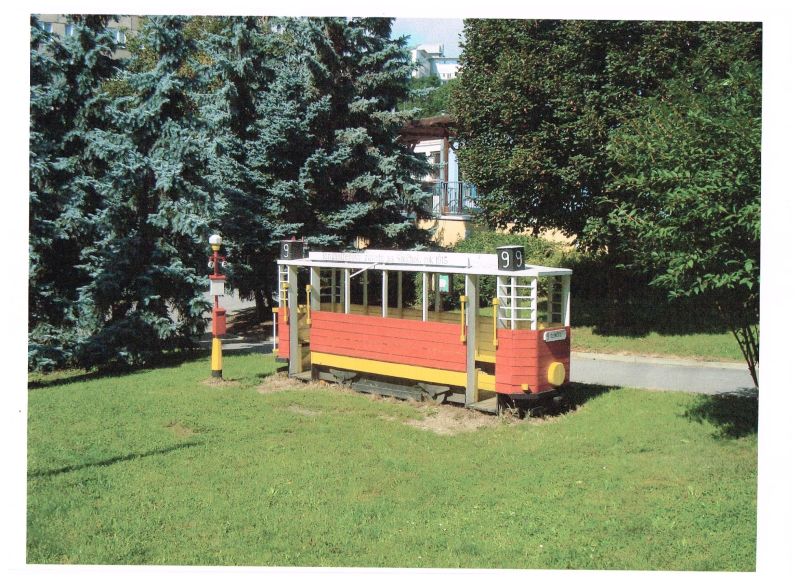 12.00 –14.30 hodin     hygiena, odpočinek, alternativní program pro nespící děti, klidné  aktivity na lůžku nebo u stolečků14.30 – 15.00 hodin     hygiena, svačina15.00 – 17.00 hodin     hry a dovednosti dle volby dětí, individuální práce s dětmi, odpolední              zájmové činnosti2.4.2 Školní řádViz Školní řádPodmínky pro řízení2.5.1 Pravomoci, odpovědnost, školní řád Pravomoci, odpovědnost a školní řád jsou stanoveny ve vnitřních předpisech školy: Školní řád, Pracovní řád, Spisový řád, Předpis o oběhu účetních dokladů, Vnitřní platový předpis, Platový řád, Provozní řád, Systém vnitřní řídící kontroly. Kompetence pracovníků v jednotlivých klíčových oblastech jsou stanoveny v pracovních náplních.Statutárním orgánem školy je ředitelka. Odpovídá a rozhoduje ve všech oblastech vzdělávání a provozu školy. Odpovídá za BOZP, PO a ochranu ŽP.Organizace školy: Viz organizační schéma školy.Ředitelka školyZástupkyně ředitelkyUčitelkyAsistentky pedagogaVedoucí SPCSpeciální pedagogovéPsychologŠkolniceUklízečkaHospodářka školyVedoucí školní jídelnyKuchařky2.5.2 Kontrolní činnostKontrola hospodaření je prováděna dle vnitřního předpisu MŠ o finanční kontrole ve veřejné správě.Hospitační činnost je prováděna průběžně v rámci programu a režimu MŠ, cíleně, se zaměřením na konkrétní činnost učitelek i ověřování aktuálních schopností a dovedností dětí v jednotlivých oblastech. Závěry hospitační činnosti jsou konzultovány individuálně s jednotlivými zaměstnanci a v rámci pedagogických porad.Rámcový plán zaměření hospitační činnosti2.5.3.  Rámcový plán porad  Porada pedagogická 4 x v průběhu školního rokuPorada provozní 4 x v průběhu školního rokuOperativní porady provozní nebo pedagogické dle aktuální potřeby.Porada SPC 1x týdně Konzultace IVP 2x v průběhu školního rokuK předávání informací slouží komunikační nástěnka pro zaměstnance školy2.5.4. Systém plánování Školní vzdělávací program Plán činnosti na aktuální školní rok v návaznosti na Školní vzdělávací programTřídní vzdělávací programyIndividuální plány dětí se speciálními vzdělávacími potřebamiPlány pedagogické podpory2.6 Podmínky spolupráce s rodinouZákladem spolupráce mateřské školy s rodinou je vzájemný respekt, důvěra a utváření pocitu sounáležitosti života rodiny s životem mateřské školy. Rozvíjení společenství mateřské školy a rodiny prolínáním vlivů z rodiny do mateřské školy a opačně na základě tolerance, partnerství a otevřenosti. Bere v úvahu prostředí, ve kterém dítě vyrůstá a svými prostředky kompenzuje eventuální negativní vlivy. Důležité je spolurozhodování a účast na životě mateřské školy, výběru akcí, sestavování jejich plánů a aktivní spolupodílení se na nich.Mateřská škola respektuje prioritní postavení rodiny v  životě dítěte.Formou spolupráce je Spolek rodičů a přátel školy při mateřské škole speciální Sluníčko.Prostředky a formy spolupráce:V rámci vstupního pohovoru a adaptačního pobytu předávání informací o dětech, odborných zpráv, seznamování se prostředím mateřské školy a společné plánování další péče. Cílem je jednotné působení a návaznost v rodině, mateřské škole, popřípadě s dalšími odborníky, v jejichž péči se dítě nachází.Společné akce:Informační schůzky spolku rodičů se zaměstnanci mateřské školy (organizační pokyny, informace o školním vzdělávacím programu, akcích, sponzorství apod.)Schůzky rady klubu rodičůPomoc škole při úpravě zahrady Besídky Výlety Dny otevřených dveříV rámci denního režimu předávání informací o dětech, seznamování se s pracemi dětí.Konzultace o dětech v průběhu docházky za účelem aktualizace IVP.Spoluúčast při provádění logopedické nebo jiné péče, poskytování námětů k procvičování.Půjčování pomůcek a literaturyVytvoření informačního systému letáků a nástěnekPodle možností účast rodičů při denním režimuDotazníkové šetřeníPodpůrná skupina pro rodiče dětí se speciálními vzdělávacími potřebamiV lednu 2011 zahájilo SPC při MŠ speciální Sluníčko novou službu pro rodiče dětí se speciálními vzdělávacími potřebami, která je určena rodičům dětí přijatých k předškolnímu vzdělávání do MŠS Sluníčko i ambulantním klientům SPC. Skupina se schází 1xkrát měsíčně v ředitelně školy. Smyslem skupiny je sdílení zkušeností, prožitků a pocitů, výměna informací a emoční podpora. Skupini vede psycholožka SPC a externí terapeut. Skupinu mohou navštěvovat oba rodiče nebo jeden z nich. Specifikace skupiny jako podpory pro rodiče s dětí se SVP je volena úmyslně, neboť účast ve skupině není podmíněna konkrétním typem zdravotního postižení či znevýhodnění dítěte. Skupina je otevřená, noví členové se mohou připojit k již rozběhlé skupině. Role terapeutů spočívá především v poskytování odborného zázemí, vhodných intervencí, moderování diskuze a držení struktury jednotlivých sezení. Témata skupin přinášejí především klienti, kteří zde mají možnost sdílet a konzultovat zkušenosti a problémy ze svého denního života.Témata, která se na setkání objevují:Přijetí skutečnosti, že v rodině je dítě se SVP ze strany rodičůPřijetí této skutečnosti ze strany širší rodinyReakce širší veřejnostiVýchovná jednotnost či nejednotnost a partnerská soudržnost či nesoudržnost rodičůVýchovné metody a strategie, které se osvědčilyPůsobení vzdělávací instituceZkušenosti se zdravotnickými službami2.7 Podmínky pro vzdělávání dětí se speciálními vzdělávacími potřebamiVzdělávání dětí probíhá v průběhu celého pobytu v mateřské škole, během spontánních, režimových i řízených činností. Vychází z potřeb dětí předškolního věku, jejich individuálních zvláštností, dovedností a aktuálního stupně psychomotorického vývoje.Při vzdělávání dětí se speciálními vzdělávacími potřebami jsou podmínky vzdělávání uzpůsobeny tak, aby vyhovovaly jejich možnostem a schopnostem a jejich maximálnímu využití. Ve třídách je snížený počet dětí, pečují o ně většinou současně dvě paní učitelky, v nutném případě asistent pedagoga. Individuální péče a diagnostika je zajištěna logopedy, psychologem a psychopedem. Probíhá podle Individuálních vzdělávacích plánů, které jsou zpracovávány v týmové spolupráci pedagogů a rodičů na podkladě odborných zpráv. Pro děti jsou připravovány činnosti, které vyplývají z přirozených vývojových potřeb dětí předškolního věku a zároveň i ty, které jsou dány jejich specifickými potřebami. Jsou uskutečňovány během dne v mateřské škole a při speciálně zaměřených  skupinových chvilkách, individuální terapii, náměty k rozvoji jsou poskytovány rodičům dětí.Do programu jsou denně zařazována cvičení motoriky a řeči formou tzv. speciální chvilky.Kolektivní cvičení motoriky a řeči probíhá pravidelně v každé třídě mateřské školy. Činnosti jsou voleny přiměřeně aktuálním schopnostem dětí ve třídě, vycházejí z individuálních plánů jednotlivých dětí,  navazují na individuální logopedickou a psychopedickou péči a činnosti ve třídě. Cílem KCMŘ je procvičení a fixace získaných dovedností, nácvik fyziologických stereotypů při rozvoji artikulace, cvičení dechová, hlasová, mluvní, rozvoj jemné motoriky, grafomotoriky a koordinace zraku, motorických funkcí a řeči. Rozvoj pasivní i aktivní slovní zásoby a přiměřeného koverbálního chování.Všechny děti mají možnost se účastnit nadstandartních aktivit a činností, hipoterapie, canisterapie, ozdravných pobytů, výletů, návštěv divadel, soutěží apod.LogopedieLogopedická péče je poskytována všem dětem pravidelně v rámci denní docházky do mateřské školy. Individuální plány logopedické péče jsou vytvářeny na podkladě stanovené diagnózy každého dítěte. U dětí přijatých do MŠ se zpravidla jedná o závažná řečová postižení, která vyžadují komplexní zaměření logopedické péče na rozvoj slovní zásoby, motoriky mluvidel, logomotoriky, sluchové a zrakové percepce, jemné motoriky a grafomotoriky, na rozvoj sociálních a pracovních návyků, vyvození správné výslovnosti hlásek, na používání gramatických tvarů a vazeb.V rámci logopedické péče jsou využívány výukové programy pro děti předškolního věku k motivaci, získávání i upevňování dovedností.Logopedická péče probíhá individuální i kolektivní formou ve spolupráci s pí. učitelkami a rodiči dětí i dalšími odborníky (klinický logoped, psycholog, neurolog…), ke kterým děti dochází ambulantně. S rodiči dětí je průběh i výsledky logopedické péče průběžně konzultovány.Vzhledem k různorodosti a závažnosti řečových postižení i různé úrovni aktuálních schopností jednotlivých dětí je stěžejní pro reedukaci řeči individuální logopedická péče, na kterou skupinové činnosti navazují.Speciální chvilka Speciální chvilkou rozumíme skupinovou formu práce s dětmi se zdravotním postižením, jejímž cílem je rozvoj na úrovni průpravných cvičení a fixace, popř. automatizace již nabytého.  Je součástí programu a režimu MŠ. Provádí ji třídní paní učitelka a to denně se skupinou dané třídy. Časový plán:V režimu je speciální chvilka zařazena denně. Provádějící pedagog sám volí její načasování v průběhu dopoledních činností, samozřejmostí je zachování psychohygieny a soulad s ostatními vzdělávacími činnostmi a aktuálním programem dne. Charakteristika dětské skupiny:Jedná se obvykle o věkově homogenní skupinu třídy s počtem dětí max. 12 s různým typem postižení a nestejnou úrovní psychomotorického vývoje.   Z tohoto důvodu je velmi důležité koncipovat speciální chvilku tak, aby všechny děti byly schopny činnost provádět  (délka, náročnost, návaznost na IVP, respektování specifik dítěte s mentálním postižením, struktura činností, prvky relaxace).Využití multimediálních zařízeníJsou využívána dle individuálních potřeb dětí, kdy je respektováno osobní pracovní tempo dítěte, zvládání jednotlivých aktivit, autonomie v kreativních činnostech jednotlivců i ve skupině. Činnosti jsou zapojeny do reálného kontextu v třídním programu a režimu. Umožňují vizualizaci činností, která je nedílnou součástí vzdělávání zvláště pro děti s diagnózou PAS.Přispívají k rozvoji prostorové orientace, předmatematických představ, motoriky a grafomotoriky, komunikace a řeči. Jsou využívány při pořizování záznamů zpětné vazby i sebereflexe.Multimediální prostředky jsou nedílnou součástí běžného života, pro děti jsou silným motivačním prostředkem. Mateřská škola zajišťuje přiměřenost využívání těchto zařízení.2.7.1. Podpůrná opatřeníDítětem se speciálně vzdělávacími potřebami je dítě, které k naplnění svých vzdělávacích možností nebo k uplatnění a užívání svých práv na rovnoprávném základě s ostatními potřebuje poskytnutí podpůrných opatření. Tyto děti mají právo na bezplatné poskytování podpůrných opatření z výčtu uvedeného v § 16 školského zákona. Podpůrná opatření realizuje mateřská škola.Podpůrná opatření prvního stupně stanovuje mateřská škola na základě plánu pedagogické podpory. Podpůrná opatření druhého až pátého stupně lze uplatnit pouze s doporučením školského vzdělávacího zařízení,Pro děti s přiznanými podpůrnými opatřeními prvního stupně je ŠVP podkladem pro zpracování PLPP. Od druhého stupně je ŠVP podkladem pro tvorbu IVP.Podmínky pro vzdělávání dětí s přiznanými podpůrnými opatřeními musí vždy odpovídat individuálním potřebám dětí. Učitel zajišťuje tyto podmínky s ohledem na vývojová a osobnostní specifika těchto dětí .2.7.2 Vzdělávání dětí 2 – 3letýchV případě realizace předškolního vzdělávání dětí od dvou do tří let se škola řídí rámcovými cíli a záměry vzdělávání obsaženými v RVP PV. Respektuje specifika související s dosahovanou úrovní ve všech oblastech vývoje dítěte. Zajišťuje bezpečnost dětí a upravuje prostředí tak, aby poskytovalo dostatečný prostor pro volný pohyb a hru dětí. Škola je vybavena dostatečným zázemím pro zajištění hygieny dítěte. Dodržuje pravidelný denní režim, který respektuje potřeby dětí. Dbá na vybavení podnětnými a bezpečnými hračkami a didaktickými pomůckami. Vzdělávací potřeby jsou realizovány v menších skupinách či individuálně, podle potřeb a volby dětí.2.7.3 Vzdělávání dětí nadanýchV případě dětí nadaných probíhá vzdělání takovým způsobem, aby byl stimulován rozvoj jejich potenciálu včetně různých druhů nadání. Dítě, které vykazuje známky nadání, je dále podporováno. Mateřská škola zajišťuje realizaci všech stanovených podpůrných opatření pro podporu nadání podle individuálních vzdělávacích potřeb dětí.2.8 Spolupráce s ostatními subjekty2.8.1 Speciálně pedagogické centrumSpeciálně pedagogické centrum (SPC) zajišťuje komplexní péči o klienty MŠS a SPC podle vyhlášky č. 72/2005 Sb. o poskytování poradenských služeb ve školách a školských poradenských zařízeních ve znění pozdějších předpisů.Od počátku se profilovalo jako odborné poradenské pracoviště pomáhající klientům s výběrem odpovídající formy rozvoje jejich schopností a integrace do kolektivu běžných škol za splnění předem stanovených podmínek.Speciálně pedagogické centrum bylo založeno v roce 1990, sídlí v prostorách mateřské školy speciální Sluníčko. Je určeno všem věkovým kategoriím, ale převážně dětem předškolního a mladšího školního věku spolu s jejich rodiči.Plní diagnostickou funkci určenou pro rodiny s dětmi, školy (MŠ, ZŠ), zdravotnická zařízení a denní stacionáře. Péče o klienty SPC vychází s podrobného seznámení se s jejich životní situací i v širším sociálním kontextu.Zabezpečuje poradenské, terapeutické a metodické činnosti pro děti a žáky se specifickými potřebami, jejich rodiče a pedagogické pracovníky. Včetně speciálně pedagogické výchovně vzdělávací činnosti spojené s psychologickými aspekty odborné péče.Týmová péče je poskytována psychologem a speciálními pedagogy - logopedem a psychopedem. Díky úzké spolupráci s MŠ zprostředkovává i vřazování dětí do mateřské školy.Jedná se o ambulantní bezplatné zařízení.Klienty SPC jsou děti:s nerovnoměrným psychomotorickým vývojem.řečovými obtížemi.nepřiměřenými citovými reakcemi.problémy v oblasti sociálních dovedností.sníženou úrovní rozumových schopností.hyperaktivním nebo hypoaktivním chováním.selhávajícím v běžné mateřské škole.se zdravotním oslabením a jinými individuálními zvláštnostmidospělí:nacházející se v obtížné životní situaci.žádající konzultaci a vedení ve výchově dětí.s problémy v osobním i rodinném životěKonkrétní činnosti SPCDepistáže:Mezi hlavní činnosti centra patří cílené vyhledávání dětí s různými typy obtíží v běžných MŠ, ZŠ i rodinách. Zahrnuje nejen orientační vyšetření schopností dítěte, ale i jeho pozorování ve skupině vrstevníků a následné konzultace s třídními učitelkami a rodiči. Pro každé dítě jsou zpracovávány podklady a vedena dokumentace, na jejímž podkladě dochází k dalším rozhodnutím v péči o něj.Návštěvu SPC si může ředitel zařízení domluvit telefonicky, vždy je však nutný písemný souhlas rodičů vyšetřovaných dětí.Ambulantní návštěvy klientů:Touto formou se provádí speciálně pedagogická a psychologická diagnostika spolu s poradenstvím, nápravou a terapií. Diagnostika nebývá ve většině případů jednorázová, ale spočívá v několika sezeních za přítomnosti rodičů, i bez jejich přítomnosti, aby byla co možná nejobjektivnější. Klienti po předchozím objednání docházejí do zařízení na následnou terapii.Logopedická terapie je určena dětem s narušenou komunikační schopností. Zahrnuje moderní postupy spojené s komplexním rozvojem schopností. V rámci terapie jsou užívány i speciální logopedické programy. Péče často probíhá ve spolupráci s klinickými logopedy.Psychopedická péče je zaměřena na celkový rozvoj rozumových schopností, zrakového a sluchového vnímání, dále na rozvoj jemné a hrubé motoriky a grafomotoriky. Opět jsou využívány počítačové výukové programy.Psychologická péče je poskytována dětem i dospělým. Skládá se z diagnostiky i psychoterapie(individuální, arteterapie, muzikoterapie, relaxační techniky). Nabízíme také rodinnou terapii a odborné vedení ve výchově.Přijímání a adaptace dětí v MŠ:Děti jsou přijímány do mateřské školy na podkladě doporučení školského poradenského zařízení ( PPP, SPC ). Přijetí vždy předchází různě dlouhé adaptační období (dle potřeb dítěte), na adaptaci a vstupní diagnostice dítěte se pracovníci centra aktivně podílí. Adaptace může probíhat za účasti rodiče ve třídě mateřské školy.Individuální vzdělávací plány:Během pobytu dítěte v mateřské škole probíhá speciálně pedagogická a psychologická diagnostika, ta je podkladem individuálního vzdělávacího plánu, který vytvářejí třídní paní učitelky.Individuální vzdělávací plán respektuje individuální zvláštnosti dítěte a vychází z dosažené vývojové úrovně v jednotlivých oblastech.Konzultace s pedagogy:Na poradách i během pracovního dne dochází k vzájemné výměně informací a pracovních postupů mezi pedagogy a pracovníky centra. Součástí jsou i kazuistické rozbory.Osvětová činnost:Vypracovávání informačních letáků o činnosti centra určených pro širokou veřejnost. Seznamování a nabídka spolupráce běžným MŠ a ZŠ a ostatním zařízením. Kontaktování zdravotníků při přijímání klientů z jejich péče.Vedení dokumentace:Je vedena spisová dokumentace klientů v souladu se zvláštním předpisem, včetně základní evidence, záznamu o vyšetření a provedení péče individuální a skupinové péče, záznamy o spolupráci s pedagogy MŠ, ZŠ. Odborná garance:Na základě poptávky a našeho personálního obsazení poskytujeme vybraným MŠ (převážně MŠ speciální) pravidelný odborný dohled nad individuálními plány a péčí. Zajišťujeme také logopedické a psychologické vyšetření a terapii. Zároveň zde pobíhá metodické vedení pedagogů při reedukaci.Výstupní doporučení:Centrum zpracovává podklady k rozhodnutí příslušných orgánů o zařazení dětí a žáků se specifickými potřebami do škol a školských zařízení. Na základě vyšetření doporučuje odklady školní docházky. Reaguje na vyjádření soudu, sociálně právních institucí a úřadů péče o dítě.Zpracovává odborné psychologické posudky pro integraci nebo vřazení do příslušného typu zařízení, pro odborné lékaře, OSSZ, soudy, policii, ODP.Vedení odborné praxe:Pracovníci SPC umožňují a vedou praxi studentů v odpovídajících profesích.Materiální vybaveníDle aktuálních nabídek doplňuje centrum své pomůcky, „shromažďuje“ propagační materiály firem zabývajících se nákupem didaktických a kompenzačních pomůcek, literatury. To vše je k dispozici klientům centra podle jejich specifických potřeb.2.8.2 Ostatní subjekty a odborná pracovištěPravidelná spolupráce s dalšími organizacemi:MHMPMŠMTRYTMUS, o.s. centrum pro podporu zaměstnávání Sociální odbor MČ Praha 5Kontakt, infocentrum sociální pomociAPLAKlub HornomlýnskáVýbor Asociace SPC Praha IPPPSPC Chotouňská Praha 10SPC Trávníčkova, Praha 5PPP Praha 5, 6, Praha západDARFoniatrická klinika Žitná, Praha 2FN Motol, Praha 5FTN Krč, Praha 4a další3. Obsah vzdělávání a jeho časový plán3.1 Průběžné vzdělávací cíleObsah vzdělávání v mateřské škole speciální vychází z přirozených potřeb dětí předškolního věku a dětí se zdravotním postižením, zdravotním znevýhodněním a sociokulturním znevýhodněním.Vzdělávací oblasti vycházejí z Rámcového programu pro předškolní vzdělávání:Dítě a jeho tělo Dítě a jeho psychikaJazyk a řečPoznávací schopnosti a funkce, představivost a fantazie, představivost a fantazie, myšlenkové operaceSebepojetí, city a vůleDítě a ten druhýDítě a společnostDítě a světJednotlivé oblasti jsou zpracovány v měsíčních plánech jednotlivých tříd a IVP dětí.Záměrem je podle aktuálních schopností podporovat a stimulovat fyzické i duševní zdraví a pohodu, podporovat rozvoj motorických a sebeobslužných dovedností, vést ke zdravým životním návykům a postojům.Učit se vážit si vlastního zdraví, pečovat o něj a seznamovat se s tím, že některé věci mohou uškodit.Rozvíjet intelekt, city a vůli, řeč a jazyk, poznávací schopnosti. Vést k všeobecné informovanosti.Vytvářet kladné sebepojetí. Motivovat k dalšímu učení.Podporovat přiměřené vztahy k ostatním dětem a dospělým a rozvíjet jejich vzájemnou komunikaci.       Seznamovat a učit se pravidlům soužití s ostatními, seznamovat se s kulturními hodnotami a uměním. Učit se potřebným dovednostem, návykům a postojům a aktivně je využívat v interakci s ostatními dětmi a dospělými.Rozvíjet schopnosti k výtvarným, hudebním, tělocvičným a jiným schopnostem a položit tak základ k pozdějšímu trávení volného času jako prevenci patologických závislostí. 3.2 Realizace režimových momentů Režimové činnosti jsou součástí  vzdělávání ve speciální mateřské škole. V rámci těchto činností jsou vytvářeny hygienické návyky a návyky sebeobsluhy. Vzhledem k nerovnoměrnosti  psychomotorického vývoje dětí se speciálními vzdělávacími potřebami  je vytvoření těchto dovedností jednou z priorit denního režimu. Proto je na tuto oblast vzdělávacího programu kladený velký důraz a její prvky jsou zohledňovány ve IVP i třídních programech. Pro děti s dg PAS je vytvořen pro tyto činnosti denní strukturovaný program.3.3 Projektové celky, které vycházejí z prožívání času v mateřské škole v závislosti na ročním období, slavnostech a událostech během roku Tyto celky jsou plánovány v rámci pedagogických porad. Konkrétní zpracování a výběr tematického zaměření je v kompetenci třídních učitelek, vychází z nabídky integrovaných bloků.PodzimU nás ve školce.Já a moji kamarádiUčíme se správně chovat k dětem a dospělýmMoje tělo, zdraví                  Předměty denní potřeby                  Zahrádka na podzim                  V lese a na houbách.                  Zvířátka na poli v lese a na louce                  Pouštíme draka                  Co si obléknuTématem tohoto bloku jsou podzimní přírodní jevy, s nimi spojené lidské činnosti a prožitky. Postupné seznamování se s prostředím mateřské školy po prázdninách.Záměr:Postupně se adaptovat na nové prostředí, podle možností vnímat sám sebe i ostatní děti ve skupině, učit se pravidlům společného soužití s dětmi i dospělými a podle možností s nimi komunikovat. Postupně si osvojovat prvky sebeobsluhy, sociálního a pracovního chování. Seznamovat se a získávat návyky zdravého životního stylu.Učit se vnímat přírodní jevy v podzimní přírodě, poznávat a prožívat činnosti s nimi spojené.Dílčí vzdělávací cíle:Seznamovat se s prostředím mateřské školy Seznamovat se s ostatními dětmi a dospělými ve třídě a mateřské školeUčit se bezpečně pohybovat uvnitř mateřské školy i v prostředí školní zahradyUčit se respektovat pravidla soužití v mateřské školeRozvíjet základní orientaci v časových pojmechZískávat návyky zdravé životosprávyVytvářet a upevňovat pracovní návyky – učit se soustředit na zvolenou nebo řízenou činnost, učit se dokončit úkolRozvíjet prostorovou orientaci Rozvíjet jemnou a hrubou motoriku Rozvíjet komunikační dovednostiUčit se rozvíjet samostatné hrové činnostiRozvíjet hudebně pohybové dovednostiSeznamovat se s přírodními jevyRozvíjet pracovní dovednosti s využitím podzimních přírodninVzdělávací nabídka:Aktivity související s režimem mateřské školy – sebeobslužné činnosti, vytváření hygienických návyků, stolování, ukládání hraček a předmětů denní potřeby, oblečení na určené místo apod.Každodenní setkávání a komunikace s dětmi, pí učitelkami a ostatními zaměstnanci mateřské školyVhodné vzory chování a komunikaceNámětové a sociální hryVyžití symbolického značení v prostorách mateřské školyVyužití strukturovaného režimuHry a činnosti pro rozvoj orientace v prostoruHry a aktivity pro rozvoj sluchové a zrakové percepceRozvoj slovní zásoby s oporou o názorný materiálLogopedická cvičení (motorika mluvidel, dechová cvičení…)Vyhledávání obrázků, předmětů podle slovní instrukceVyhledávání, třídění, přiřazování, vkládání obrázků a předmětůKonstruktivní hry se stavebnicemi s různým stupněm obtížnostiPohybové a hudebně pohybové hryCvičení motoriky a řeči, cvičení koordinaceHry a činnosti pro vnímání tělesného schématuRozeznávání čichem, hmatem, ochutnávánímManipulační činnosti a jednoduché úkony s různým materiálemSeznamování se různými formami dětské literaturyLidová slovesnost – říkadla, popěvky, hra na těloHry a pracovní nebo výtvarné vytváření z podzimních přírodninPozorování podzimní přírodyRelaxační a odpočinkové činnostiOčekávané výstupy:Zadaptovat se v rámci možností na nové prostředí Naučit se orientovat v prostředí třídy a přilehlých prostorRozpoznat, najít svoji značku v prostoru třídy, sociálního zázemí a šatnyPodle svých možností vnímat, poznat děti ve třídě, znát jména dětí ve tříděPodle svých možností respektovat základní pravidla soužití ve vrstevnické skupiněUmět se orientovat podle svých možností ve svém tělesném schématu Zvládnout pravidla hry na úrovni svých možnostíUmět se soustředit na prováděnou činnost v přiměřeném rozsahuUmět kontaktovat dospělého na úrovni svých možnostíUmět vyjádřit své potřeby v rámci režimu mateřské školyZvládnout řídit se pokyny dospělého na úrovni svých schopnostíZvládnout sebeobslužné činnosti na úrovni svých schopnostíRozpoznat přírodní jevy spojené s podzimemUmět ztvárnit podle svých možností výtvarnými a pracovními technikami podzimní příroduUmět využívat řečového potenciálu v rámci dosažených dovednostíRadostně vnímat a prožívat nabídnuté činnosti Čas zimní a vánočníAž přijde čert, Mikuláš a andělAdvent – lidové zvyky, pranostiky, příprava vánoční besídkyVánoční obyčeje a tradiceZima v přírodě, péče o zvířata a ptákyZimní sporty                  Masopust                  Povolání lidí, čím budu                  Těšíme se do školyTématem tohoto bloku jsou lidové zvyky, tradice a radovánky spojené s příchodem zimy, proměny zimní přírody a pomoc, kterou přírodě může člověk poskytnout. Záměr: Účastnit se příprav společných akcí spojených s lidovými tradicemi a vánočními svátky v zimním období. Podporovat tvořivé aktivity, rozvíjet estetické cítění, vytvářet prostředí pro pocit sounáležitosti rodiny a mateřské školy. Seznamovat se s  profesemi lidí ve svém nejbližším i širším okolí. Seznamovat se se změnami spojenými s přípravou na zahájení školní docházky. Učit se vnímat přírodní jevy v zimní přírodě, poznávat a prožívat činnosti s nimi spojené.Dílčí vzdělávací cíle:Rozvíjet estetické vnímáníRozvíjet zájem a radost z tvořeníRozvíjet schopnost spolupracovat, spolupodílet se na činnostech ve třídě a v rodiněRozvíjet sociální citlivost a toleranciRozvíjet sluchovou pozornost a paměťUčit se respektovat partnera při komunikaciPodporovat zájem o učeníMotivovat k zájmu o činnost a její dokončeníRozvíjet sluchové vnímání a porozumění řečiObohacovat slovní zásobu pasivní i aktivníRozvíjet předmatematické dovednostiVést k získávání správných návyků spojených s prováděním grafomotorických cvičeníSeznamovat se a učit se vnímat přírodní jevy Obohacovat poznatky o činnostech a profesích.Vzdělávací nabídka:Přípravy a realizace společných činností a zábav, jejich společné prožívání a sdílení Výtvarné a pracovní činnosti motivované vánočními tradicemiVyprávění na zvolené témaHry a činnosti k rozlišování přírodních a společenských zvukůHudebně pohybové činnostiDramatizacePoslech a reprodukce z výběru slovesného a výtvarného umění různých forem s názornou oporouPřirozené pozorování a vnímání změn v příroděJednoduché „pokusy“ se sněhem a ledemZimní sporty s využitím sportovního náčiníHry se sněhemUvolňovací grafomotorická cvičeníCvičení pro rozvoj koordinace oka a rukyCvičení pro rozvoj zrakového a sluchového vnímáníKonstruktivní činnosti s různým materiálemKonstruktivní hry se stavebnicemi v prostoru a v plošeVyužití pracovních a grafických listůRozvoj slovní zásoby a komunikace s oporou o názorný materiálObrázkový slovník sociálních situacíSluchové hryHry a cvičení pro rozvoj zrakové a sluchové percepce a pamětiNámětové hry (na školu, na řemesla…..)Řešení přirozených i modelových sociálních situacíNávštěva základní školy Profese v prostředí školy, rodiny a další, s který mi se děti setkávajíHry zaměřené na rozlišování různých zaměstnání a činnostíOčekávané výstupy:Umět porozumět projevům citů a náladNaučit se vnímat umělecké a kulturní podněty, pozorně poslouchat případně hodnotitNebát se spontánně používat nové výtvarné techniky a materiályUmět své individuální potřeby uplatňovat s ohledem na druhéNaučit se vnímat a podle svých možností dodržovat pravidla společenského chování a norem Uplatňovat přiměřeně schopnostem návyky společenského chováníUmět položit otázku a v rámci možností formulovat odpověď na otázkuNaučit se rozlišit zrakem a sluchem barvy, tvary a symbolyZvládnout v rámci možností grafomotorická cvičení se správným úchopem a držením tělaZvládnout orientaci ve vlastním tělesném schématuV rámci svých možností umět využívat řečového potenciáluNaučit se tvořit z různých typů stavebnic podle představivosti nebo vzoruMít povědomí o pracovních činnostech a profesích Jaro už je tuZměny v počasí                  Jarní květinyPráce na zahraděVelikonoční zvyky a obyčejeDomácí zvířata a mláďataMůj domov, moje rodinaMoje maminka                   Kniha je náš kamarádMalí muzikanti                     Čím jezdímeTématem tohoto bloku jsou proměny jarní přírody, radost z prožívání lidových tradic a svátků spojených s příchodem jara. Rozvíjení čtenářské gramotnosti.Záměr:Učit se vnímat změny v jarní přírodě, vytvářet si vztah k rostlinám, zvířatům, učit se vnímat a znát jejich význam pro člověka. Čerpat z prožívání lidových tradic a obyčejů spojených s přírodou a lidovými zvyky. Podporovat zájem o dětskou literaturu, ilustrační tvorbu a hudbu.Dílčí vzdělávací cíle:Osvojovat si poznatky a dovednosti potřebné k vykonávání jednoduchých činností v péči o životní prostředíRozvíjet schopnost chovat se šetrně k životnímu prostředíRozvíjet schopnost přizpůsobovat se podmínkám vnějšího prostředí i jeho změnámUpevňovat prvky žádoucího sociálního chováníRozvíjet a upevňovat prosociální chování a postojeRozvíjet kooperativní dovednostiRozvíjet interaktivní komunikační dovednosti verbální i neverbálníRozvíjet dovednosti předcházející čtení a psaníRozvíjet smyslové vnímání a užívání všech smyslů Rozvíjet slovní zásobu pasivní i aktivníRozvíjet v rámci možností komunikaci ve větách se správnou gramatickou stavbouPodporovat rozvoj logického a tvořivého myšleníPosilovat zvídavost, radost a zájem o objevování novéhoProhlubovat znalost prostorových pojmůProhlubovat znalost časových pojmůOsvojovat si poznatky o dopravních prostředcích, jejich využití a bezpečném silničním provozuVyjadřovat představivost v tvořivých činnostechRozvíjet fyzickou a psychickou zdatnostVzdělávací nabídka:Přirozené pozorování blízkého prostředí, podmínek a života v přírodě Sledování změn v přírodě na vycházkáchČinnosti přispívající k péči o životní prostředí, pracovní činnosti Péče o prostředí školní zahradyPéče o zeleninové záhonyEkologicky motivované hrové aktivityPráce s obrázky a ilustracemiVyprávění, prohlížení obrázků a fotografiíVyužití říkanek a písní s jarní tematikouPohybové a hudebně pohybové činnostCvičení motoriky a řečiHry k rozvoji smyslůGrafomotorická cvičeníVyužití pracovních listů k procvičení a upevňování dovednostíČinnosti pro rozvoj časové a dějové posloupnosti Tvůrčí činnosti slovesné, pracovní, výtvarné, dramatické aj.Prohlížení ilustrací, četba, vyprávění, výstava knih, návštěva knihovny Tvoření z přírodních materiálů, textilu, papíruNámětové hryRelaxační cvičeníNámětové hry s dopravní tematikouHry s dopravními prostředky a stavebnicemi v prostoruPozorování dopravních prostředků na vycházceNávštěva dopravního hřištěOčekávané výstupy:Zvládnout v rámci svých možností některé běžné činnosti a požadavky na dítě kladenéZvládnout některé jednoduché situace, které se v mateřské škole opakujíZvládnout podle možností prvky sebeobsluhy, hygieny a stolování Umět se chovat v rámci svých možností přiměřeně a bezpečněNaučit se vnímat, rozlišit a zhodnotit  změny v nejbližším okolíZískat povědomí o významu přírody pro člověkaNaučit se pečovat o okolní životní prostředí Naučit se chovat a jednat podle vlastních pohnutek a zároveň s ohledem na druhéUmět dodržovat pravidla herUmět odmítnout společensky nežádoucí chováníNaučit se zacházet šetrně s hračkami, předměty denní potřeby, vlastními věcmiVnímat umělecké a kulturní podněty, pozorně poslouchatZvládat v rámci svých možností základní hudebně pohybové dovednosti a používat dětské hudebně pohybové nástrojeNaučit se respektovat potřeby jiného dítěte Naučit se bránit nežádoucímu chování jiného dítěteUmět v rámci možností používat dosaženou slovní zásobu pasivní i aktivníNaučit se akceptovat činnosti pro rozvoj správné výslovnosti hlásekNaučit se v rámci svých možností umět vést rozhovorNaučit se rozlišovat symboly a tvaryNaučit se sledovat očima zleva dopravaMít zájem o knížky, soustředěně poslouchat četbu, hudbu, divadelní představeníUmět se záměrně soustředit na činnost a udržet pozornostUmět zpaměti krátké textyNaučit se přijímat pozitivní ocenění i neúspěchNaučit se respektovat předem vyjasněná a vysvětlená pravidlaNaučit se uvědomovat si příjemné i nepříjemné citové prožitkyUmět zachytit a vyjádřit své prožitkyKoordinovat pohyb a polohy tělaMít povědomí o významu péče o čistotu a zdraví  Osvojit si základní poznatky o prostředí mateřské školy a nejbližším okolíVítej léto Děti z celého světa.Život v lese, v rybníce a na louce.Exotická zvířata.Kde žijeme.Těšíme se na prázdniny, kam pojedeme.Těšíme se do školy.Tématem tohoto bloku jsou zážitky a vnímání letní přírody, vztahy mezi lidmi, poznatky o zajímavých místech doma i ve světě.  Záměr:Rozvíjet prosociální vztahy, schopnost tolerance a ohleduplnosti, učit se pomáhat a spolupracovat s ostatními. Připravovat se na zahájení školní docházky. Poznávat život ve městě i na venkově, seznamovat se se zajímavými místy na Zemi. Učit se vnímat a znát jevy v letní přírodě, učit se v přírodě chovat ohleduplně a bezpečně.Dílčí vzdělávací cíle:Vytvářet povědomí o existenci ostatních kulturVytvářet povědomí o vlastní sounáležitosti se světemRozvíjet kooperativní dovednostiVyužití osvojené dovednosti aktivní i pasivní slovní zásobyPodle možností komunikovat ve větách se správnou větnou stavbou a gramatickou vazbou Používat správné vazby a tvary slovZpřesňování smyslového vnímání, názorného a logického myšlení, rozvoj paměti a pozornostiVytvářet pozitivní vztah k intelektuálním činnostem a učeníRozvíjet schopnost sebeovládání.Rozvíjet psychickou i fyzickou zdatnostVytvářet zdravé životní návyky jako základů zdravého životního styluVzdělávací nabídka:Přípravy a realizace společných zábav, soutěží a slavnostíVyprávění, prohlížení obrázků a fotografiíHry zaměřené na rozlišování různých společenských rolíSociální a interaktivní hryPřirozené pozorování a přírodního prostředí a života v němVyužívání možností školní zahrady pro hry s vodou a otužováníPoznávání ekosystému (les, louka, rybník) s názornou oporou i při pobytu v příroděHry a činnosti k rozlišování zvuků v přírodním prostředíHry a cvičení zaměřené na procvičování různých forem paměti a sluchové pozornostiNámětové hryRelaxační činnosti a odpočinkové činnostiPohybové a hudebně pohybové činnostiLokomoční pohybové činnosti v přírodním terénuVyužití švihadel, míčů, šátků a jiného náčiníOčekávané výstupy:Začlenit se do prostředí školy a třídyUtvořit si základní dětskou představu o pravidlech chování a společenských normáchUvědomit si, že lidé dodržují pravidla chování, ale mohou se chovat i neočekávaněChovat se podle stanovených pravidel a noremVyjadřovat se výtvarně, hudebně i pohybemVšímat si změn v přírodě Mít povědomí o významu životního prostředí pro život lidíNaučit se navazovat kontakty s dětmi i dospělými vhodnou formouUmět odmítnout komunikaci, která je nepříjemnáAktivně využívat dosažené slovní zásobyUmět komunikovat neverbálněNaučit se vést rozhovor a naslouchat druhémuCíleně se soustředit na činnost a naslouchat druhémuUmět postupovat a učit se podle instrukcíUvědomovat si svou samostatnostUmět dokončit zvolenou činnostNaučit se respektovat pokyny a řídit se jimiZvládnout jednoduché pracovní úkonyUdržovat pořádek ve svých věcech, ve třídě a v šatněUmět rozlišovat, co prospívá zdraví a co mu škodíAktivně využívat získané řečové dovednosti podle svých schopností Pro inspiraci ze školní knihovny:Michéle Guillaud: Relaxace v mateřské školeCharlotte Lynch, Julia Kidd: Cvičení pro rozvoj řečiZuzana Kaprová, Jarmila Krejčíková: Náměty pro logopedickou prevenciEva Kulhánková: Cvičíme pro radostMaryan Kohlová: 200 výtvarných činnostíVladimír Leština: Vytváříme loutkyZdeněk Šimanovský: Hry s hudbou a techniky muzikoterapieFloriana D´Andrea: Rozvíjíme hudební vnímání a vyjadřováníLudmila Kociánová: Nápady pro jaro a létoVěra Kárová: Brzy budu počtářemVěra Charvátová – Kopicová, Šárka Boháčová: Šimonovy pracovní listy 1 - 16Eva Opravilová, Vladimíra Gebhartová: Jaro (léto, podzim, zima) v mateřské školeRoger Rougier: Rozvíjíme logické myšleníA.Baudisová, Y.jenger – Dufayetová: Hry a cvičení pro dramatickou výchovu v mateřské a základní školePatty  Claycombová: Školka plná zábavyMiluše Havlínová a kol.: Zdravá mateřská školaMiluše Havlínová a kol.: Kurikulum podpory zdraví v mateřské školeEva Svobodová a kol.: Vzdělávání v mateřské školeVáclav Mertin, Ilona Gillerová: Psychologie pro učitelky mateřské školyJanik Beyer, Lone Gammeltoft: Autismus a hraEric Schopler a kol.: Strategie a metody výuky dětí s autismemAj.3.4 Třídní vzdělávací programy Vycházejí z RVP PV, ŠVP PV mateřské školy, IVP dětí. Jsou zpracovávány třídními učitelkami , které jsou kompetentní k volbě tématu plánu jednotlivých tříd. Obsah je přizpůsoben složení, kalendářnímu věku, stupni psychomotorického vývoje dětí vrstevnické skupiny konkrétní  třídy.4. Vnitřní systém evaluace a hodnocení Záměrem je analýza výchovně vzdělávacích procesů a následné stanovení prostředků, nástrojů a cesty ke zlepšení kvality školy, zvýšit úroveň služeb poskytovaných školou.Vlastní hodnocení školy - systém v ŠVP PV5. Aktivity Mimořádné akce školy jsou plánovány ve spolupráci s Klubem rodičů při MŠ speciální Sluníčko, přizpůsobovány aktuálním podmínkám, každoročně plánovány v rámci pedagogických poradHipoterapie CanisterapieOslavy narozenin a svátkůBarevné (tematické) dnyDivadla v MŠ - každý měsícSpolečné oslavy narozenin dětíPodzim:                                                            Ozdravný pobytTematický podzimní denVýtvarné podzimní dílny pro děti a rodičeDivadlo v MŠNávštěva Toulcova DvoraZima:Mikulášská nadílka Vánoční besídkyKarneval v maskáchJarmark pro děti a rodičeZimní tematický denDivadlo v MŠJaro:Velikonoční besídkyOzdravný pobytJarní tematický denNávštěva Toulcova dvoraDivadlo v MŠKouzelná noc ve školceOzdravný pobytLéto:Divadlo v MŠOslava Dne matekLetní tematický denVýlet do Toulcova dvoraOslava Dne dětíDivadlo v MŠLoučení s předškoláky (akademie)HipoterapieHipoterapie, rehabilitační a stimulující prvek v programu školy. Setkávání s koníčky v jejich přirozených podmínkách je kompenzací k přetechnizovanému a někdy pro děti těžko srozumitelnému prostředí dnešního světa.Mateřská škola speciální Sluníčko je zřízena pro děti se speciálními vzdělávacími potřebami. Navštěvují ji děti s nerovnoměrným nebo opožděným psychomotorickým vývojem, s poruchami řeči, s poruchou autistického spektra a s kombinovaným postižením. Pro každé z nich jsou jízdy na koni pozitivním přínosem k celkovému vývoji.Hiporehabilitační lekce jsou součástí programu Mateřské školy speciální již několik let a zasahují do všech oblastí vzdělávání – přirozeně je zde rozvíjena motorika a koordinace, komunikace, sociální dovednosti, podporován pozitivní vztah k přírodě, děti si zde uvědomí, že o zvířata je nutné se starat a pomáhat jim.V průběhu školního roku s potěšením sledujeme, jak děti překonávají počáteční obavy, postupně se učí, jak se ke koni přiblížit, jak na něm správně sedět a cvičit.  Vidíme, že dítě na koni získává sebevědomí, lépe komunikuje a uvolňuje se. Hiporehabilitační jízdy nám pomáhají i při diagnostice, pedagog má možnost pozorovat reakce dětí v situaci, kterou běžný režim MŠ neumožňuje. Na konci školního roku vždy s radostí sledujeme, že děti, které od nás odcházejí do  základní školy si mimo jiné odnesou krásné prožitky a dovednosti z hipoterapie. Věříme, že jejím prostřednictvím byla u nich podpořena láska k přírodě a možná položen základ k pozdějším zájmům a využití volného času.Terapeutkám vděčíme za trpělivost, profesionální přístup k dětem a těšíme se na další vzájemnou spolupráci.Metoda dobrého startu pro děti, které v následujícím školním roce zahájí docházku do ZŠ.Canisterapie, sociálně – integrační prvek v programu školy, pod vedením externího terapeuta  prostřednictvím speciálně vedených a cvičených psů Fidorky a Borůvky (plemeno –  maďarský ohař).Sociálně komunikační program pro děti předškolního a mladšího školního věku.Divadla v mateřské škole:  1 x měsíčně – vzdělávací, motivační i relaxační repertoár diferencovaný dle věku dětí, navazující na program školy, klasické i moderní pohádky, hudební představení, dětské koncerty aj.Ozdravný pobyt: Škola v přírodě Vřesník u Humpolce nebo Škola v přírodě Čestice. Program navazující na ŠVP, seznamování s přírodou, domácími zvířaty, seznámení se základními prvky ekologie, rozvoj pohybových dovedností v přirozených přírodních podmínkách. Obohacení sociálních zkušeností. Přispění k rozvoji v oblasti environmentální. Podpůrná skupina pro rodiče dětí se speciálními vzdělávacími potřebami. Smyslem skupiny je sdílení zkušeností, prožitků a pocitů, výměna informací a emoční podpora viz Spolupráce s rodiči.Persona DollsSpeciálně pedagogické centrum (SPC) mělo možnost stát se v rámci partnerství německé organizace Institut für den Situationsansatz/Fachstelle Kinderwelten  při Svobodné univerzitě v Berlíně jedním z prvním účastníků kurzu Persona Dolls v prostředí ČR. Metodě Persona Dolls, která původně vznikla v USA, a jež je určena výhradně dětem předškolního a mladšího školního věku, na první pohled dominuje velká látková panenka, zvoucí děti  k rozhovorům a přemýšlení. Panenky Persona Dolls jsou panenky s osobností. Stejně jako děti mají svoje jméno, rodinu, domov, svůj příběh. A někdy je může i něco trápit, s něčím si nevědí rady, něčemu nerozumějí. Panenky jsou však silné a odolné osobnosti, v žádném případě nejsou politováníhodné. Ba právě naopak, jsou si vědomy své síly, kompetence, kterou dokáží ukázat, nikdo se jim nebude posmívat za to, jaké jsou. Ke každé panence se navíc váže jeden z aspektů, který byl ve společnosti vysledován jako prvek, jež může vést k vyčleňování a diskriminaci: barva pleti, chudoba, zdravotní stav, migrace, jazyk… V prostředí mateřské školy speciální jsme více zvyklí setkávat se nejrůznějšími rozdíly či handicapy, přesto i zde chceme více vědomě pracovat s možnými předsudky či včasně zasáhnout při projevech diskriminace. Doufáme, že se tato metoda stane cenným nástrojem pro rozvoj komunikačních schopností našich dětí s takovým přesahem,  jako je  učení  se pracovat se sebou samým, poznat a pojmenovat své pocity, včetně pocitů o nespravedlnosti, umění se vymezit vůči nespravedlnosti páchané na sobě či druhých. Cíleným posílením vlastní identity  chceme děti učit poukázat na hodnoty a zaujmout postoj,  cvičíme zároveň sociální dovednosti typu říci: „Ne, to mi nedělej, to se mi nelíbí …“ Od dubna 2014 proto počítáme v odd. předškolních dětí s pravidelným každotýdenním setkáváním s panenkou. Nebudeme tedy překvapeni, jestliže nám děti budou vyprávět o novém chlapečkovi – kamarádovi, s kterým si povídaly a kterému se staly nejrůznější příhody. Rády bychom vyzvaly děti k dialogu, diskusi. Vedení rozhovoru je uskutečňováno nenásilnou formou, děti jsou podněcovány k rozhovoru (ne však nuceny). Společně se učíme  kultuře rozhovoru, kdy dokážu naslouchat druhému, protože vím, že i já budu vyslechnut. Postupně budeme hledat vlastní řešení nejrůznějších problémů.  Naše panenka se jmenuje Míša Svoboda. Míšovi je 6 let a chodí do mateřské školy. Těší se, že už v září bude prvňáčkem! Spolu s maminkou a tatínkem bydlí v Praze,  ve výškovém domě. Ten dům má spoustu oken, ale Míša zatím dokáže počítat jen do dvaceti. Proto někdy počítá okna dokola a dokola a pak se tomu s maminkou smějí. Asi úplně nejradši má Míša déšť, zvlášť kaluže, které se po dešti udělají. Dá se do nich skákat a voda vysoko šplíchá. Se sluníčkem je to horší.  Maminka Míšu namaže krémem na opalování a Míša krém na opalování vůbec rád nemá! Často se diví:“ Jsem přeci snědý, tak nač ten krém!“ (alespoň tak to jednou říkala Míšova babička Líba). Ale maminka trvá na svém. Nechce, aby sluníčko Míšu spálilo. Míša má maminku i tatínka moc rád. A vůbec, je to prima, že má vlastně maminky a tatínky dva, protože je adoptovaný. Jen někdy ho trochu zaskočí, že vypadá jinak, než rodiče a že se na to ta silná paní v obchodě zvědavě vyptávala. Jednou dokonce slyšel divné slovo, které neznal. Ten pán, co mu ho říkal, se hrozně mračil a asi se i zlobil. Bude nejlepší, když to Míša řekne dětem, třeba mu poradí. Doufáme, že nově zaváděná metoda práce Persona Dolls bude pro děti přínosem. Metoda je akreditována MŠMT, je včleněna do RVP školy.   Bazální stimulaceJedná se o individuální terapii (pedagog + dítě) podporující vnímání a pohybové schopnosti člověka. Terapie v délce 30 – 45 minut probíhá pod vedením absolventek certifikovaného kurzu Bazální stimulace. Terapie je poskytována v rámci docházky do MŠ bezplatně.Bazální stimulace probíhá formou jemných masáží přes oblečení (relaxační či aktivizační somatická stimulace), polohování těla do „pozice hnízda“  v kuličkovém vaku za pomoci  polohovacích polštářů a „hadů“, vibrační stimulace, podporovaného kontaktního dýchání, houpání (rozvoj vestibulárního vnímání), vymezení a ohraničení těla (schopnost uvědomování si vlastního tělesného schématu).Bazální stimulace je vhodná zejména pro osoby (děti a dospělé):se speciálními vzdělávacími potřebami,s ADHD,poruchou autistického spektra,se změnami v oblasti smyslového vnímání,se změnami v oblasti komunikace a hybnosti,předčasně narozené,neklidné a dezorientované,v komatózních stavech,dlouhodobě upoutané na lůžko,s kombinovaným handicapem a další.SILNÉ STRÁNKYSLABÉ STRÁNKYDobrá úroveň spolupráce s rodiči (sponzorování mimořádných akcí, návaznost péče o děti)Vysoká úroveň poskytování odborné péče o děti se zdravotním postižením (SPC při MŠ)Stabilizovaný, kvalifikovaný, cíleně laděný kolektiv zaměstnancůPřijímání dětí s asistenty pedagogaNávaznost zájmové činnosti na program MŠUmístění objektu školy v klidné lokalitě, rozlehlá zahrada, zeleňHorší dostupnost zařízení vzhledem k lokalizaci objektuNedostatečné provizorní zázemí pro pracovníky SPCPŘÍLEŽITOSTIHROZBYVytvoření zázemí pro pracovníky SPC – změna užívání služebního bytuSpolupráce s dalšími partnery v oblasti odborné péče o klientyDalší vzdělávání zaměstnancůStav budovy a činnosti související s údržbou a prováděnými rekonstrukcemi v objektu školyŘeditelka školyMŠ + SPCZástupkyně ředitelkyMŠ Učitelka12MŠAsistentka pedagoga6 - 7 (úvazek 0, 5 – 1,0)MŠLogopedka školy2 – 2 x 0,5 úvazkuMŠŠkolnice 1MŠ - provozUklízečka1MŠ - provozKuchařka2MŠ - provozHospodářka1MŠ - provozPsycholog1SPCSpeciální pedagog2SPC logopedka a vedoucí SPC, psychopedMěsícTéma hospitace, kontrola dokumentaceZáříOvěřit vhodnost skladby vrstevnické skupiny jednotlivých třídPrůběh adaptace dětíŘíjen Kontrola třídní dokumentaceZajišťování individuálních potřeb dětí v režimu a programu mateřské školyDodržování režimu MŠListopadZpůsob tvorby a naplňování třídních měsíčních plánů, jejich návaznost na Rámcový program předškolního vzdělávání a na IVP dětí.Konzultace, doplnění, podpis IVPŘečový a hlasový projev učitelky na tříděProsinecVánoční akce v režimu a programu mateřské školy, atmosféra, spolupráce s rodiči. LedenPracovní, výtvarné, hudební a pohybové činnosti jako kompenzace oslabených oblastí dětí zájmová činnostSebeobslužné činnostiŠkolní zralostÚnorSchopnost vzdělávání a zajištění potřeb dětí s ohledem na jejich kalendářní věk, zjištěnou dg. a aktuální stupněm PMV. BřezenDiagnostika vrstevnické supiny – posouzení vhodnosti skladby již stabilního dětského kolektivu  Uplatňování prvků etické výchovy ve vrstevnické skupině jednotlivých třídDubenIVP – konzultace, doplnění, podpis.Spolupráce s SPCKvětenRežimové činnosti – průběžné pozorováníČervenDiagnostika dětí, pro přijetí v následujícím školním rocePředmět hodnoceníNástroje Kdy KdoSoulad ŠVP s RVP PVidentifikační údaje o MŠobecná charakteristika školypodmínky vzděláváníorganizace vzdělávánícharakteristika vz. programuvzdělávací obsahevaluační systémSWOT analýza,dotazník – srovnánís 10. kap. RVP PV analýza - opatření před 1. zprac. ŠVP z počátku ročně, dále stačí jednou zatři rokyupravený ŠVPředitelka s celým kolektivem zaměstnanců Kvalita zpracování ŠVPzáměr originalita vhodnost k podmínkám vzdělávací obsah provázanost prostor pro další rozvojinventář VÚP,srovnání s 11. kap.RVP PV hodnocení IB, hospitace, poradyhodnocení TVP,anketa rodičůmanalýza - opatřenízpočátku ročně, dále stačí jednou za dva roky,závěr IB, průběžně dle plánupololetně, výročně, 1x za rok VHŠ upravený ŠVPředitelka s celým  kolektivem pedagogů, rodičekolektiv MŠ  Vzdělávací podmínky 7x věcné životosprávnípsychosociálníorganizace choduřízení MŠpersonální zajištění spoluúčast rodičůrozhovory i záznamyhodnocení IB,hospitace, vzájemnéporady,inventáře VÚP srovná, anketa rodičůmanalýza a opatřenídenně, průběžnězávěr IBdle plánu pololetně, výročně, 1x za rokVHŠ ředitelka s celýmkolektivem zaměstnanců,částečně děti, rodičekolektiv MŠ